ASAN MEMORIAL COLLEGE OF ARTS AND SCIENCEVelachery – Tambaram Road, Chennai 600 100. INTERNAL QUALITY ASSURANCE CELL STUDENT SATISFACTION SURVEY ACADEMIC YEAR 2023– 2024SYLLABUS COMPLETION ON TIME.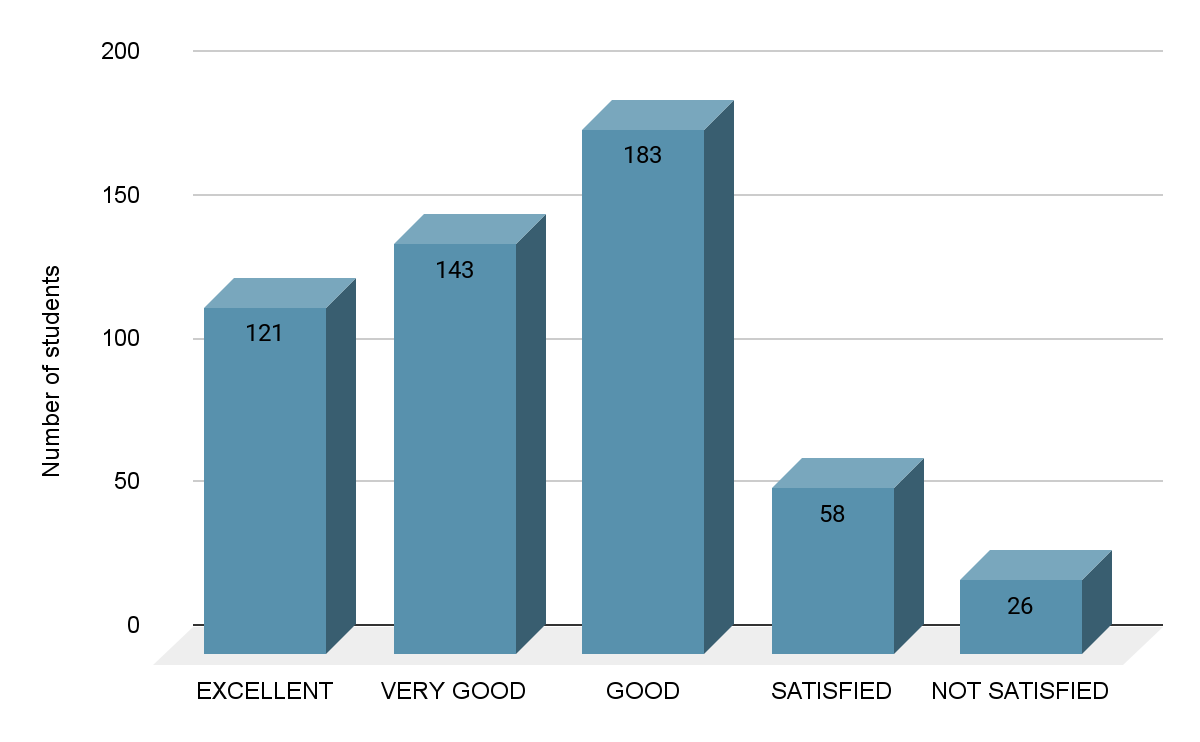 2. TEACHER'S CLASS PREPARATION LEVEL AND COMMUNICATION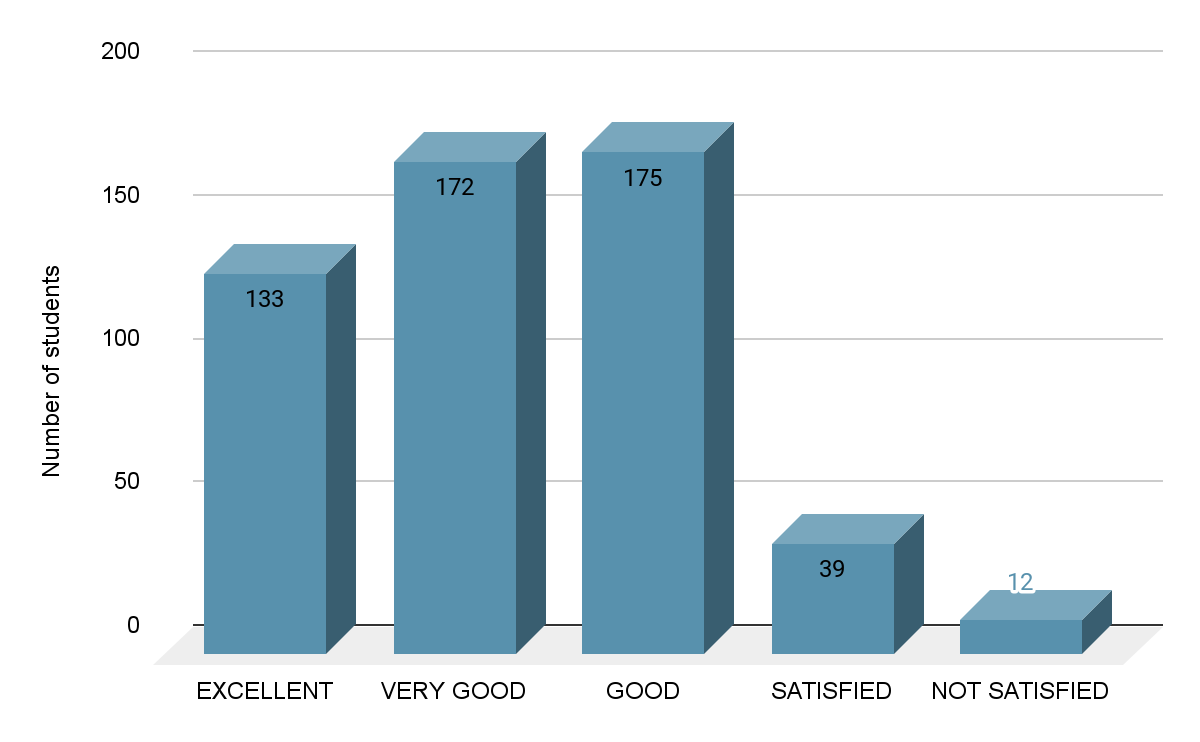 3. TEACHER'S ICT TOOL USAGE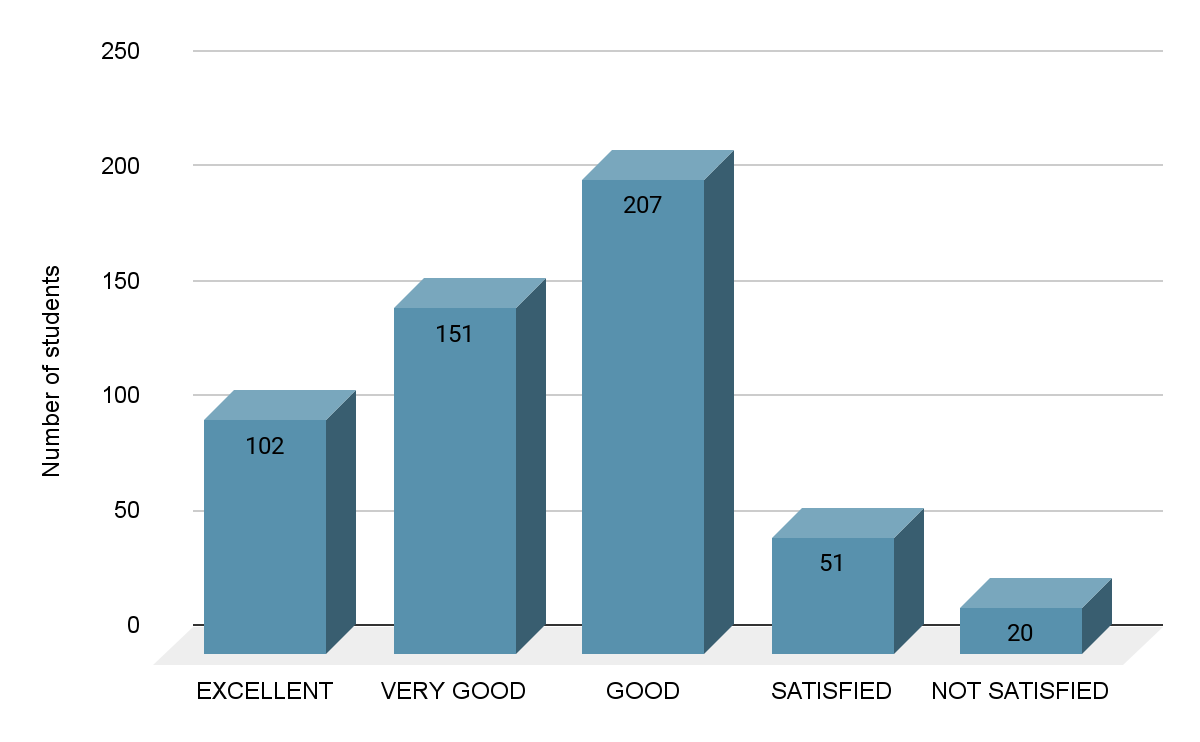 4. TEACHER'S INTERNAL EVALUATION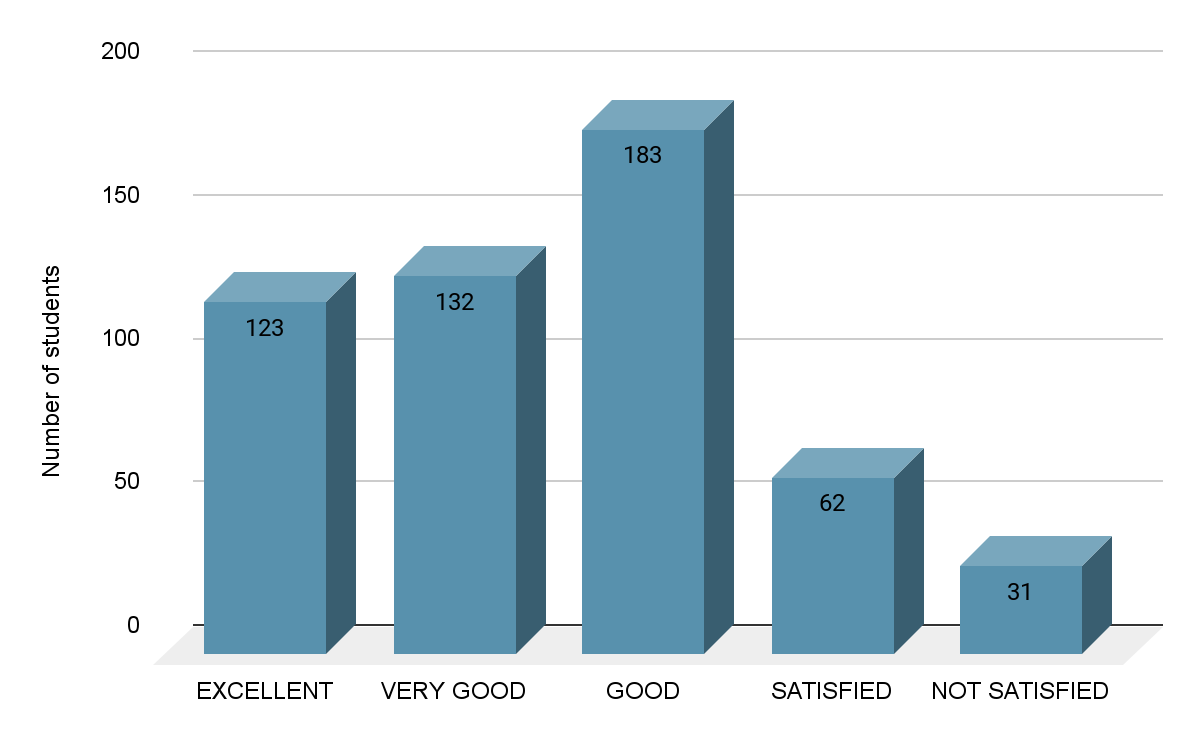 5. ENCOURAGEMENT TOWARDS SPORTS, CULTURAL AND EXTRA-CURRICULAR ACTIVITIES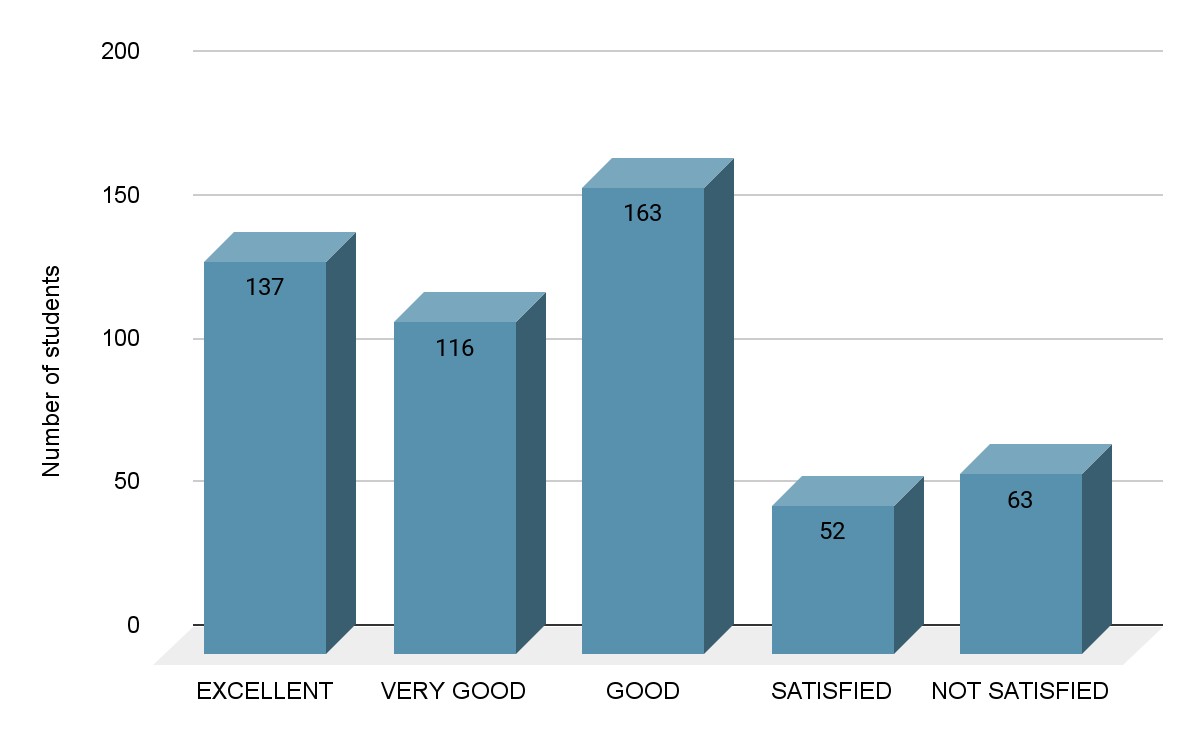 6. ENCOURAGEMENT TOWARDS NSS, ROTARACT AND OTHER EXTENSION ACTIVITIES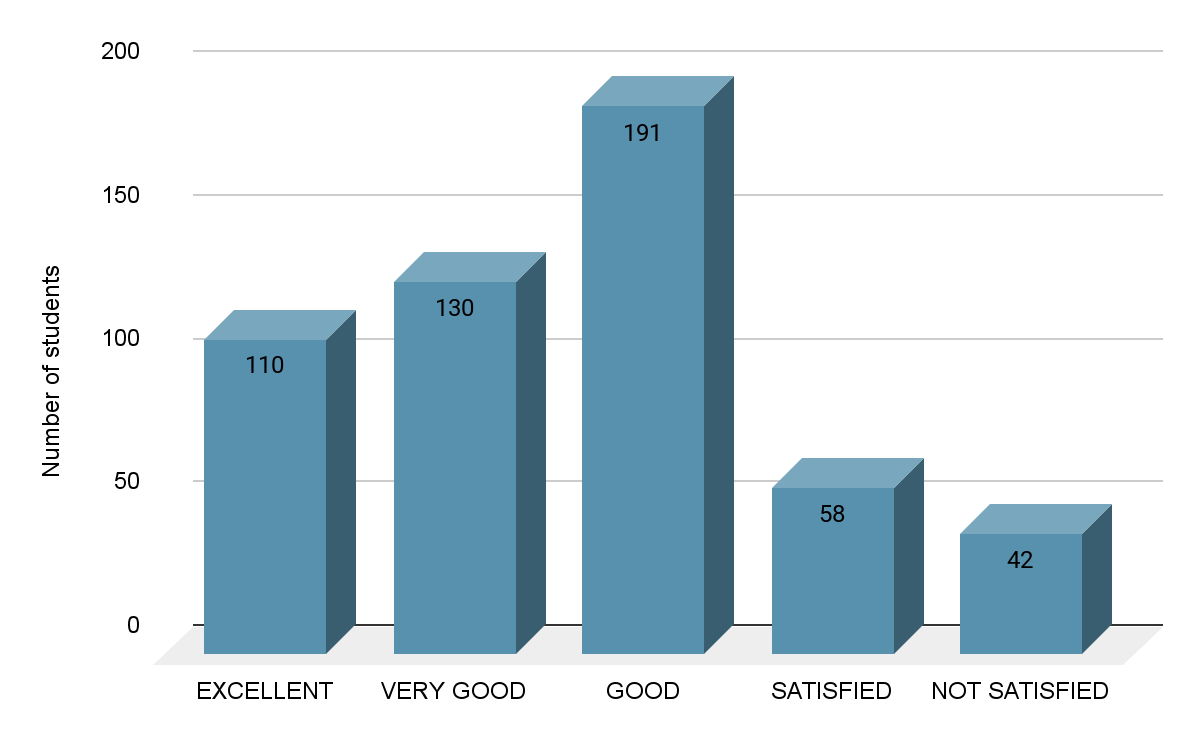  7. INFRASTRUCTURE FACILITIES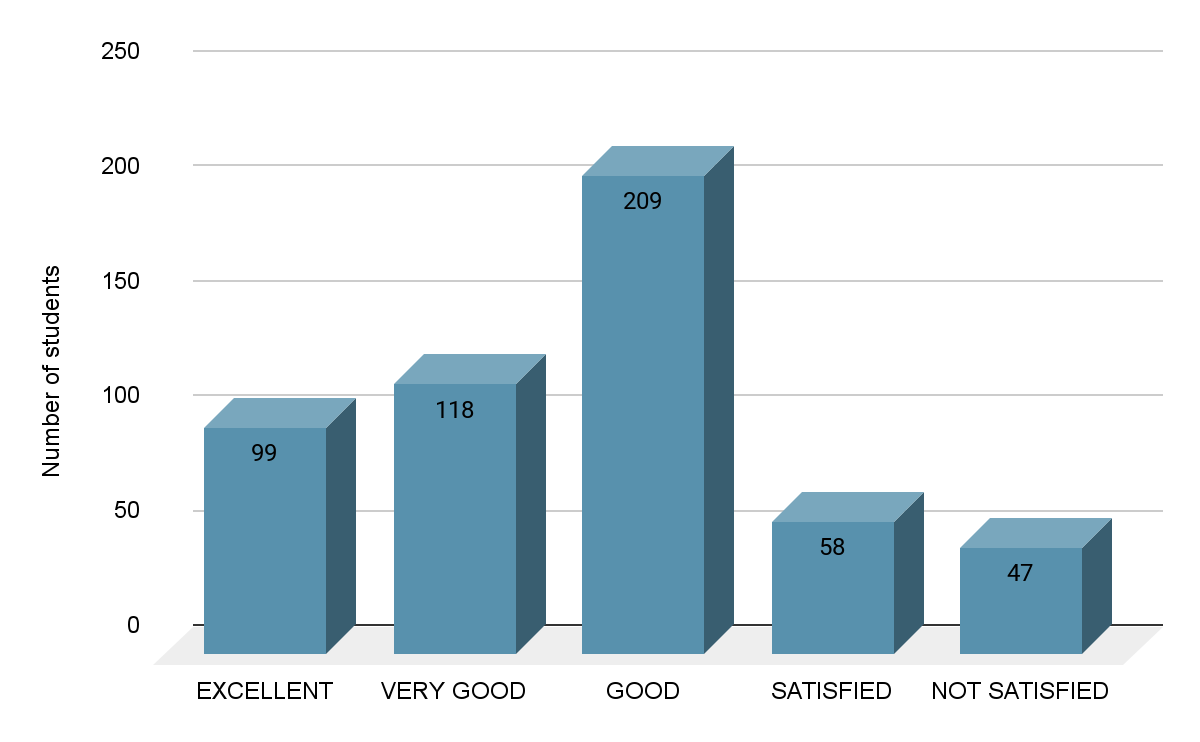  8. EFFECTIVENESS OF TRAINING ON EMPLOYABILITY SKILLS 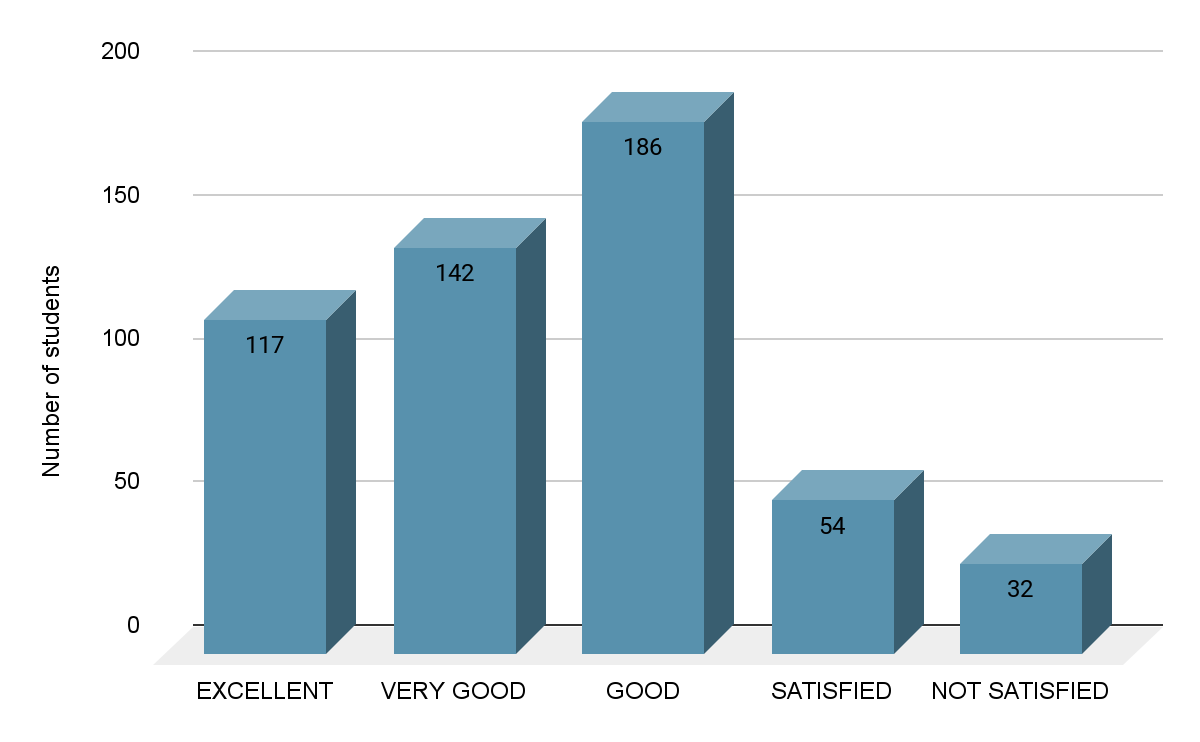  9. EFFECTIVENESS OF  VALUE ADDED                             AND ADD-ON PROGRAMS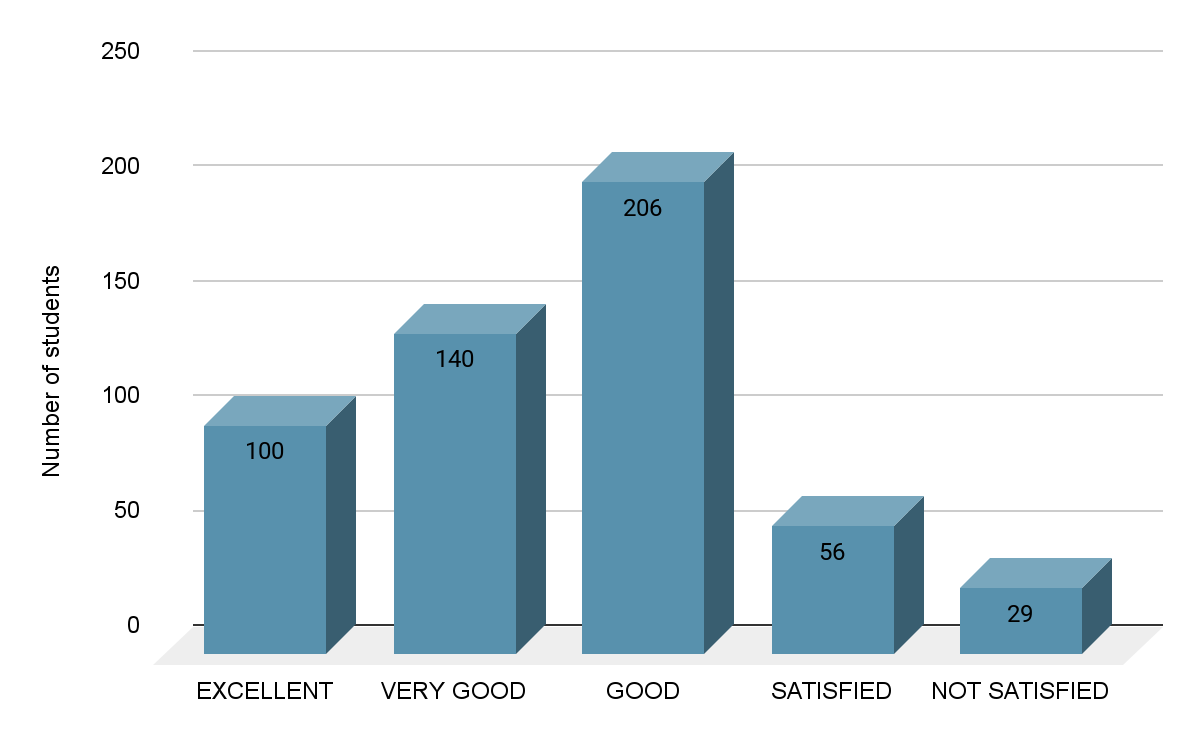  10. INTERNSHIPS AND INDUSTRIAL VISITS 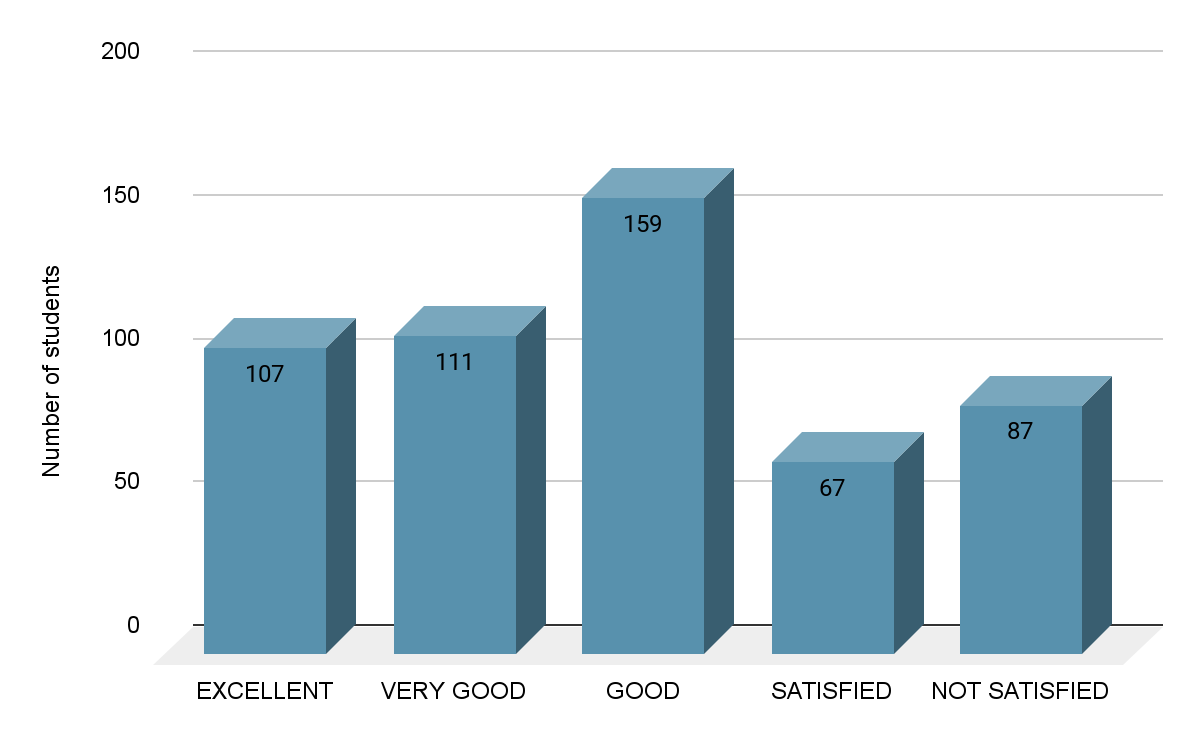 11. PLACEMENT OPPORTUNITIES 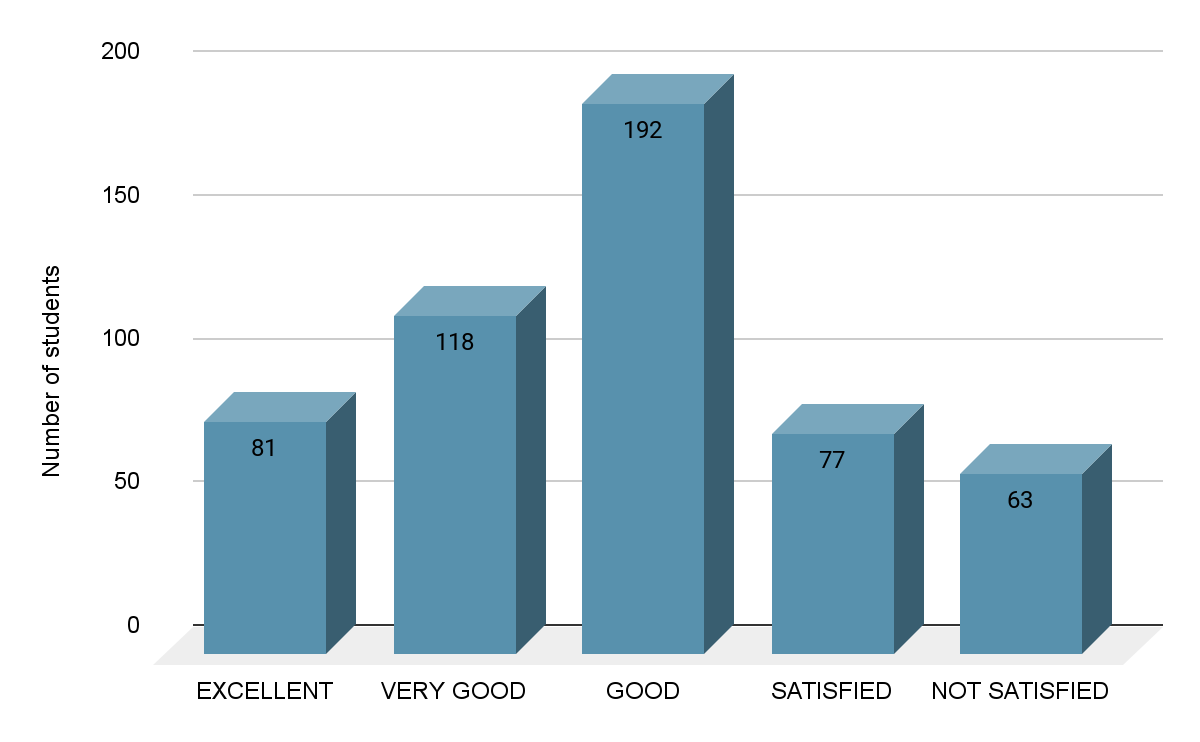 11. GRIEVANCES REDRESSALS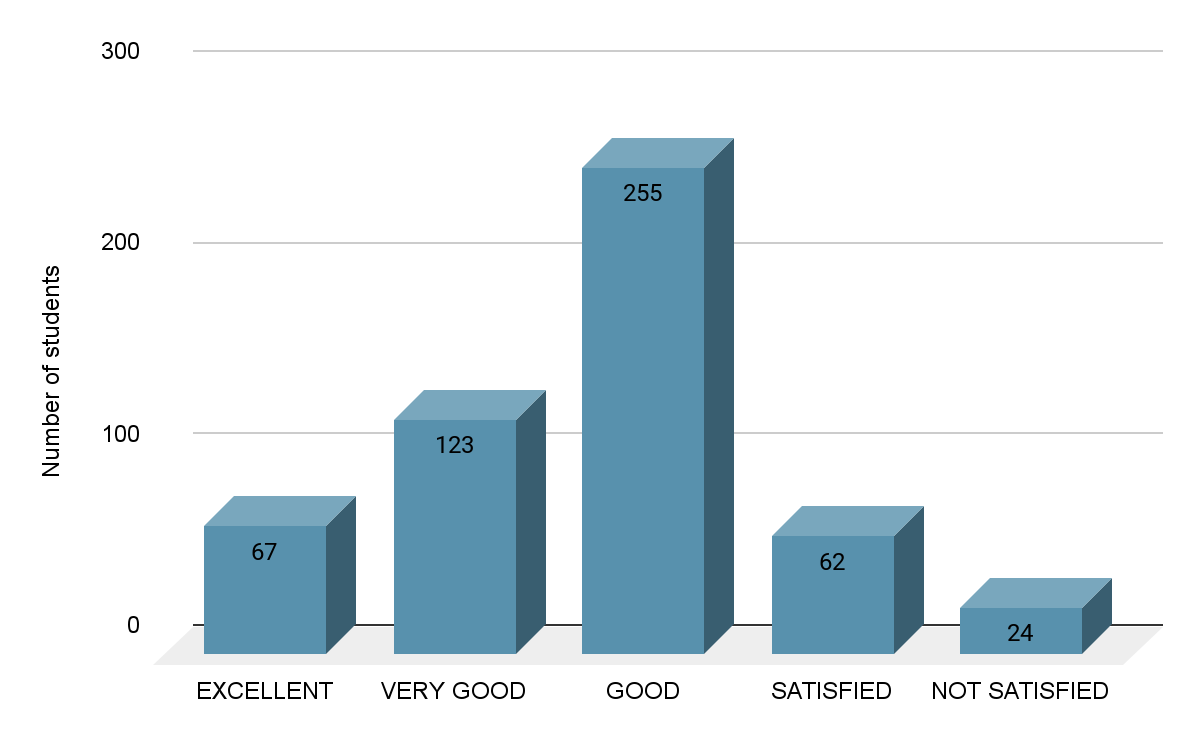 